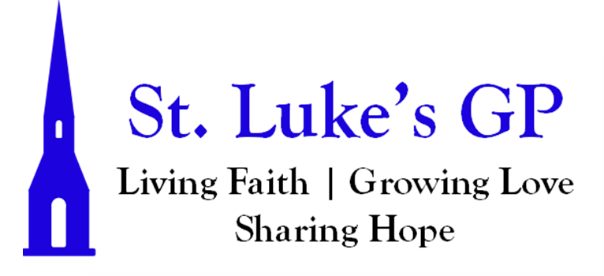 St. Luke’s Gondola Point MORNING PRAYER Transfiguration Sunday – February 19, 2023[Un-bolded words are said by one, Bolded words can be said by all.]PENITENTIAL RITE This is my beloved Son, with whom I am well pleased; listen to him. Matthew 17.5Dear friends in Christ, as we prepare to worship almighty God, let us with penitent and obedient hearts confess our sins, that we may obtain forgiveness by his infinite goodness and mercy.Silence is kept. Most merciful God, we confess that we have sinned against you in thought, word, and deed, by what we have done and by what we have left undone. We have not loved you with our whole heart; we have not loved our neighbours as ourselves. We are truly sorry and we humbly repent. For the sake of your Son Jesus Christ, have mercy on us and forgive us, that we may delight in your will, and walk in your ways, to the glory of your name. Amen. Almighty God have mercy upon us, pardon and deliver us from all our sins, confirm and strengthen us in all goodness, and keep us in eternal life; through Jesus Christ our Lord. Amen.Opening All-Ages Song:  God Came To Us In JesusMORNING PRAYERLord, open our lips,And our mouth shall proclaim your praise.O God, make speed to save us.O Lord, make haste to help us.Glory to the Father, and to the Son, and to the Holy Spirit: as it was in the beginning, is now, and will be for ever. Amen. Alleluia!The Word was made flesh and dwelt among us: O come, let us worship.Venite - Psalm 95:1–7Come, let us sing to the Lord; *let us shout for joy to the rock of our salvation.Let us come before his presence with thanksgiving *and raise a loud shout to him with psalms.For the Lord is a great God, *and a great king above all gods.In his hand are the caverns of the earth, *and the heights of the hills are his also.The sea is his for he made it, *and his hands have moulded the dry land.Come, let us bow down, and bend the knee, *and kneel before the Lord our maker.For he is our God, and we are the people of his pasture and the sheep of his hand. *Oh, that today you would hearken to his voice!The Word was made flesh and dwelt among us: O come, let us worship.PROCLAMATION OF THE WORDA reading from the book of Exodus 24:12–18.The Lord said to Moses, “Come up to me on the mountain, and wait there; and I will give you the tablets of stone, with the law and the commandment, which I have written for their instruction.” So Moses set out with his assistant Joshua, and Moses went up into the mountain of God. To the elders he had said, “Wait here for us, until we come to you again; for Aaron and Hur are with you; whoever has a dispute may go to them.” Then Moses went up on the mountain, and the cloud covered the mountain. The glory of the Lord settled on Mount Sinai, and the cloud covered it for six days; on the seventh day he called to Moses out of the cloud. Now the appearance of the glory of the Lord was like a devouring fire on the top of the mountain in the sight of the people of Israel. Moses entered the cloud, and went up on the mountain. Moses was on the mountain for forty days and forty nights.The Word of the Lord: Thanks be to God.Psalm 2Why are the nations in an uproar? *Why do the peoples mutter empty threats?Why do the kings of the earth rise up in revolt, and the princes plot together, *against the Lord and against his anointed? “Let us break their yoke,” they say; *“let us cast off their bonds from us.”He whose throne is in heaven is laughing; *the Lord has them in derision.Then he speaks to them in his wrath, *and his rage fills them with terror.“I myself have set my king *upon my holy hill of Zion.”Let me announce the decree of the Lord: *he said to me, “You are my Son; this day have I begotten you.Ask of me, and I will give you the nations for your inheritance *and the ends of the earth for your possession.You shall crush them with an iron rod *and shatter them like a piece of pottery.”And now, you kings, be wise; *be warned, you rulers of the earth.Submit to the Lord with fear, *and with trembling bow before him;Lest he be angry and you perish; *or his wrath is quickly kindled.Happy are they all *who take refuge in him!Glory be to the Father, and to the Son, and to the Holy Spirit: As it was in the beginning, is now and will be for ever. Amen.A reading from the second letter of Peter 1:16–21.For we did not follow cleverly devised myths when we made known to you the power and coming of our Lord Jesus Christ, but we had been eyewitnesses of his majesty. For he received honor and glory from God the Father when that voice was conveyed to him by the Majestic Glory, saying, “This is my Son, my Beloved, with whom I am well pleased.” We ourselves heard this voice come from heaven, while we were with him on the holy mountain. So we have the prophetic message more fully confirmed. You will do well to be attentive to this as to a lamp shining in a dark place, until the day dawns and the morning star rises in your hearts. First of all you must understand this, that no prophecy of scripture is a matter of one’s own interpretation, because no prophecy ever came by human will, but men and women moved by the Holy Spirit spoke from God.The word of the Lord: Thanks be to God.Hymn: God Whose Almighty Word (CP #560)The Lord be with you: And also with you. The Holy Gospel of our Lord Jesus Christ, according to Matthew (17:1–9).  Glory to You, Lord Jesus Christ.Six days later, Jesus took with him Peter and James and his brother John and led them up a high mountain, by themselves. And he was transfigured before them, and his face shone like the sun, and his clothes became dazzling white.Suddenly there appeared to them Moses and Elijah, talking with him. Then Peter said to Jesus, “Lord, it is good for us to be here; if you wish, I will make three dwellings here, one for you, one for Moses, and one for Elijah.” While he was still speaking, suddenly a bright cloud overshadowed them, and from the cloud a voice said, “This is my Son, the Beloved; with him I am well pleased; listen to him!” When the disciples heard this, they fell to the ground and were overcome by fear. But Jesus came and touched them, saying, “Get up and do not be afraid.” And when they looked up, they saw no one except Jesus himself alone. As they were coming down the mountain, Jesus ordered them, “Tell no one about the vision until after the Son of Man has been raised from the dead.”The Gospel of Christ: Praise be to You, O Christ.SermonThe Apostles’ CreedI believe in God, the Father almighty, creator of heaven and earth.I believe in Jesus Christ, his only Son, our Lord.He was conceived by the power of the Holy Spirit and born of the Virgin Mary. He suffered under Pontius Pilate, was crucified, died, and was buried. He descended to the dead. On the third day he rose again.He ascended into heaven, and is seated at the right hand of the Father.He will come again to judge the living and the dead.I believe in the Holy Spirit, the holy catholic Church, the communion of saints, the forgiveness of sins, the resurrection of the body, and the life everlasting. Amen.INTERCESSIONSAs we stand in God’s presence, let us pray to the Lord, saying, “Lord, have mercy.”For the whole People of God, that each one may be a true and faithful servant of Christ, let us pray to the Lord. Lord, have mercy.For those drawing near to the light of faith, that the Lord will bring them to true knowledge of himself, let us pray to the Lord. Lord, have mercy.For our families and friends, that the Lord will give them joy and satisfaction in all that they do, let us pray to the Lord. Lord, have mercy.For those who are lonely, sick, hungry, persecuted, or ignored, [Take a moment of silence to offer up prayers and intercessions, for yourself and for others. Our weekly prayer list can be found in this week’s bulletin.] that the Lord will comfort and sustain them, let us pray to the Lord. Lord, have mercy.For our country, that the Lord will help us to contribute to its true growth and well-being, let us pray to the Lord. Lord, have mercy.For the whole human family, that we may live together in justice and peace, let us pray to the Lord. Lord, have mercy.Almighty God, Father of all mercies,we your unworthy servants give you humble thanksfor all your goodness and loving-kindness to us and all whom you have made.We bless you for our creation, preservation, and all the blessings of this life;but above all for your immeasurable love in the redemption of the world by our Lord Jesus Christ; for the means of grace, and for the hope of glory.And, we pray, give us such an awareness of your mercies,that with truly thankful hearts we may show forth your praise,not only with our lips, but in our lives,by giving up ourselves to your service,and by walking before you in holiness and righteousness all our days;through Jesus Christ our Lord, to whom with you and the Holy Spirit,be honour and glory throughout all ages. Amen.CollectAlmighty God,on the holy mount you revealed to chosen witnesses your well-beloved Son, wonderfully transfigured: mercifully deliver us from the darkness of this world, and change us into his likeness from glory to glory; through Jesus Christ our Lord who lives and reigns with you and the Holy Spirit, one God, now and for ever. Amen.The Lord’s PrayerAnd now, as our Saviour Christ has taught us, we are bold to say, Our Father, who art in heaven, hallowed be thy name, thy kingdom come, thy will be done, on earth as it is in heaven. Give us this day our daily bread. And forgive us our trespasses, as we forgive those who trespass against us. And lead us not into temptation, but deliver us from evil. For thine is the kingdom, the power, and the glory, for ever and ever. Amen.Let us bless the Lord. Thanks be to God.Closing Hymn: There Is A Redeemer (MP #673)Dismissal The grace of our Lord Jesus Christ, and the love of God, and the fellowship of the Holy Spirit, be with us all evermore. Amen.